Priorities for the WeekWeekly Calendar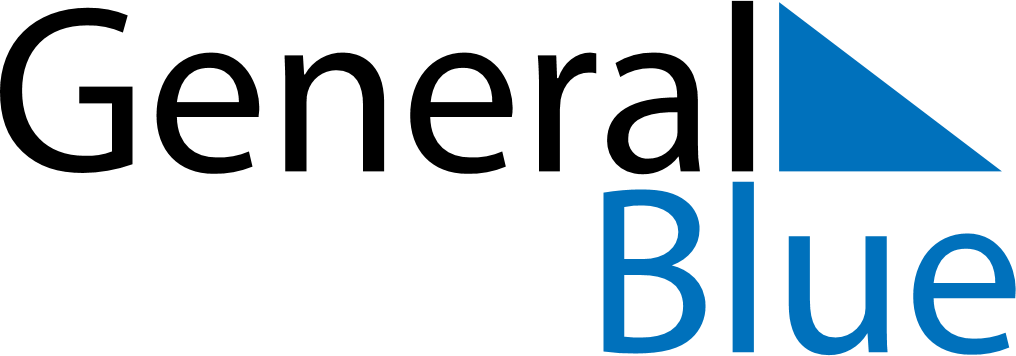 September 14, 2026 - September 20, 2026Weekly CalendarSeptember 14, 2026 - September 20, 2026Weekly CalendarSeptember 14, 2026 - September 20, 2026Weekly CalendarSeptember 14, 2026 - September 20, 2026Weekly CalendarSeptember 14, 2026 - September 20, 2026Weekly CalendarSeptember 14, 2026 - September 20, 2026Weekly CalendarSeptember 14, 2026 - September 20, 2026Weekly CalendarSeptember 14, 2026 - September 20, 2026MONSep 14TUESep 15WEDSep 16THUSep 17FRISep 18SATSep 19SUNSep 206 AM7 AM8 AM9 AM10 AM11 AM12 PM1 PM2 PM3 PM4 PM5 PM6 PM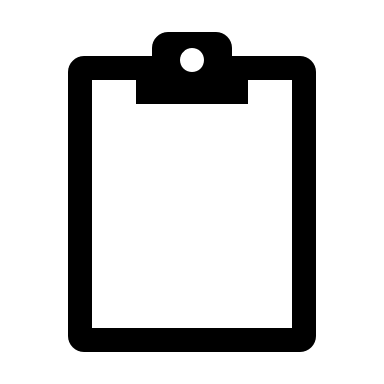 